INDICAÇÃO Nº  041/11“Operação tapa-buracos na Avenida Antonio Pedroso, a partir do nº 2331 ao nº 1732, no bairro Nova Conquista”. INDICA ao Senhor Prefeito Municipal, na forma regimental, determinar ao setor competente que proceda a operação tapa-buracos na Avenida Antonio Pedroso, a partir do nº 2331 ao nº 1732, no bairro Nova Conquista. Segue fotos anexas.Justificativa:  Os buracos existentes no local estão danificando os veículos, dificultando o tráfego pela rua e aumentando o risco de acidentes devido ao estado deteriorado que se encontra, causando transtornos para os motoristas que transitam por esta via.Plenário “Dr. Tancredo Neves”, em 10 de janeiro de 2011.ANÍZIO TAVARES-Vereador-(Fls  nº 2 - Operação tapa-buracos na Avenida Antonio Pedroso, a partir do nº 2331 ao nº 1732, no bairro Nova Conquista)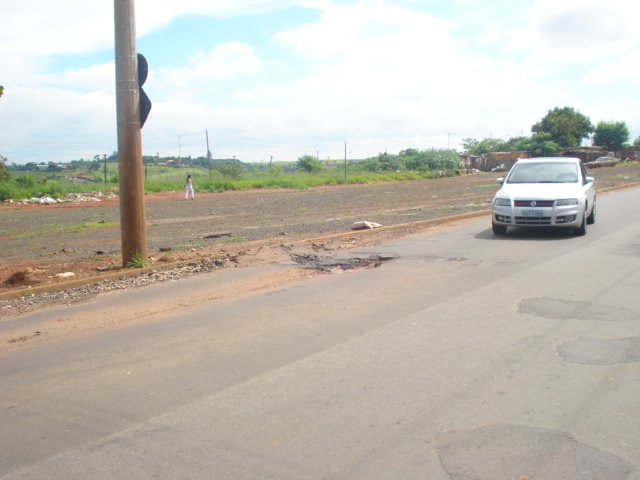 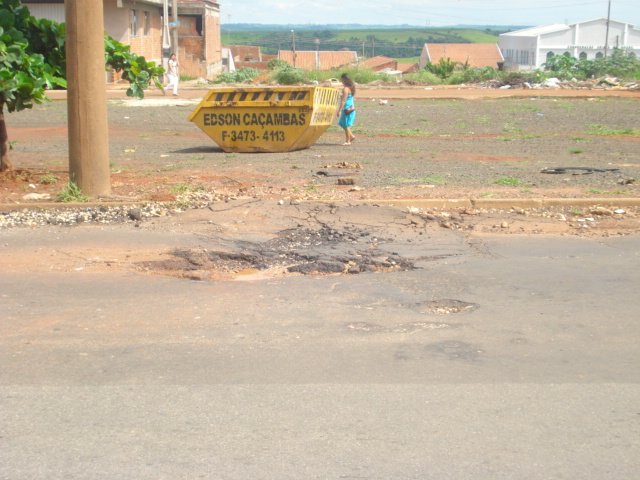 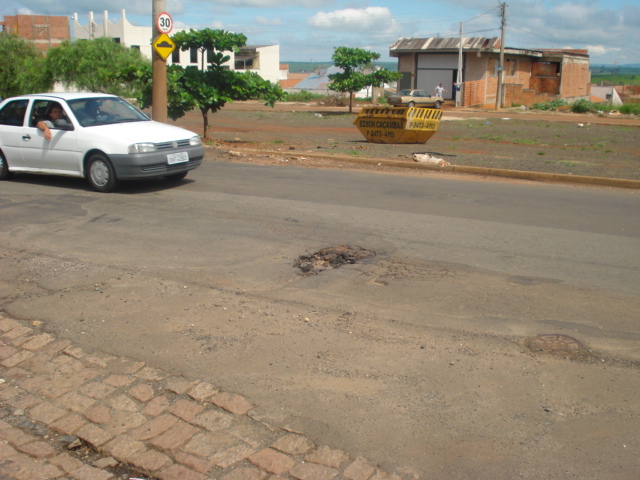 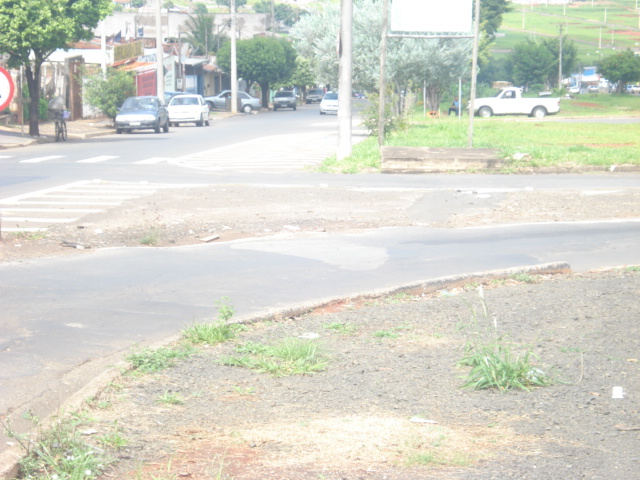 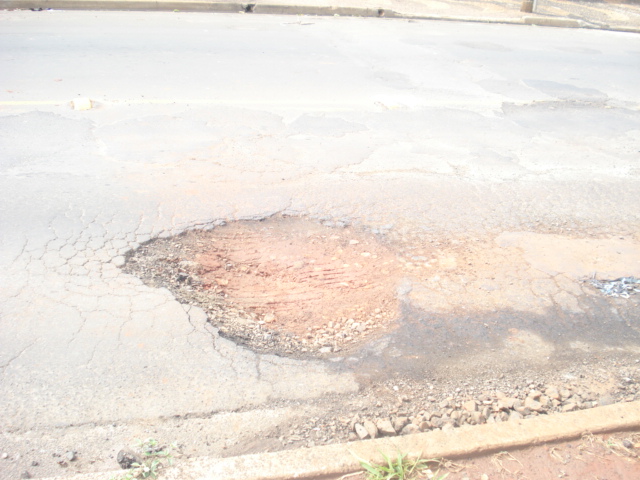 